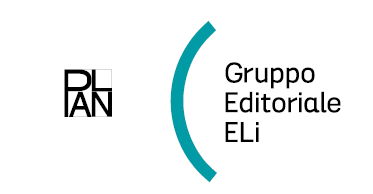 Scuola …………………………………………………………………………………………………Anno scolastico ………………………Sezioni ……………………………………………………Relazione per l'adozione del testo	       SUBLIME - Œnogastronomie et ServiceCorso di francese settoriale per I.P. Servizi per  L’enogastronomia e Ospitalità AlberghieraChristine Duvallier, ELI Edizioni SUBLIME si caratterizza per un approccio graduale alla lingua e agli argomenti trattati; è fortemente incentrato sullo sviluppo delle abilità linguistiche, puntando l’attenzione al lessico specialistico, senza tralasciare la revisione e il rafforzamento delle strutture grammaticali della lingua francese apprese in precedenza.Consigliamo l’adozione di questo corso per l’equilibrio tra TEORIA e PRATICA. Le caratteristiche principali di Sublime sono la parte teorica visivamente semplice e chiara e la parte pratica incentrata sulle competenze comunicative e pratiche.In fondo al volume si trovano 3 importanti sezioni extra:- RIPASSO LESSICALE- CARRIERE PROFESSIONALI- CIVILTÀIl testo è diviso in quattro macro sezioni che sono: Mondo della ristorazione, Cucina, Pasticceria, Sala.L’approccio didattico può essere definito multisensoriale: Varietà nelle tipologie testuali, schemi, tabelle, riepiloghi, audio, video, mappe concettuali parlate, metodologia classe inversée sul digitale, documenti autentici. Inoltre, Sublime punta in modo serio sull’avvio alla professione con numerosi dialoghi e simulazioni professionali, video tecnici, video jeu de role sulle competenze professionali, numerose attività sul percorso Alternanza Scuola-Lavoro e di preparazione alle certificazioni DELF. Per di più, una sezione dedicata ai mestieri della ristorazione conclude il volume. Il libro digitale, completo e ricco di interessanti materiali extra, permette di svolgere uno studio approfondito e personalizzato con gli studenti, compresi gli studenti con DSA grazie al font alta leggibilità e al sintetizzatore vocale.In più, segnaliamo l’utile Volume Sublime-Révisions pour tous apposito per la didattica inclusiva con audio fornito a tutti (Révisions pour tous).Sublime Œnogastronomie & Service + LIVRE ACTIF scaricabile + Eli Link App978-88-536-2747-6      € 29,90